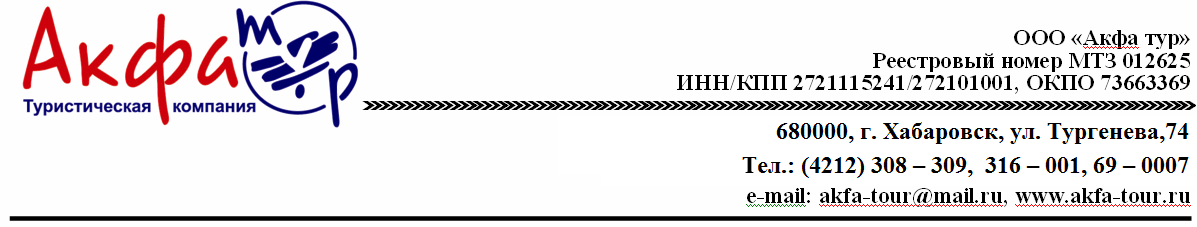 Тур в С-Петербург «Предстоит учиться мне в Университете» с посещением ВУЗов4 дня / 3 ночи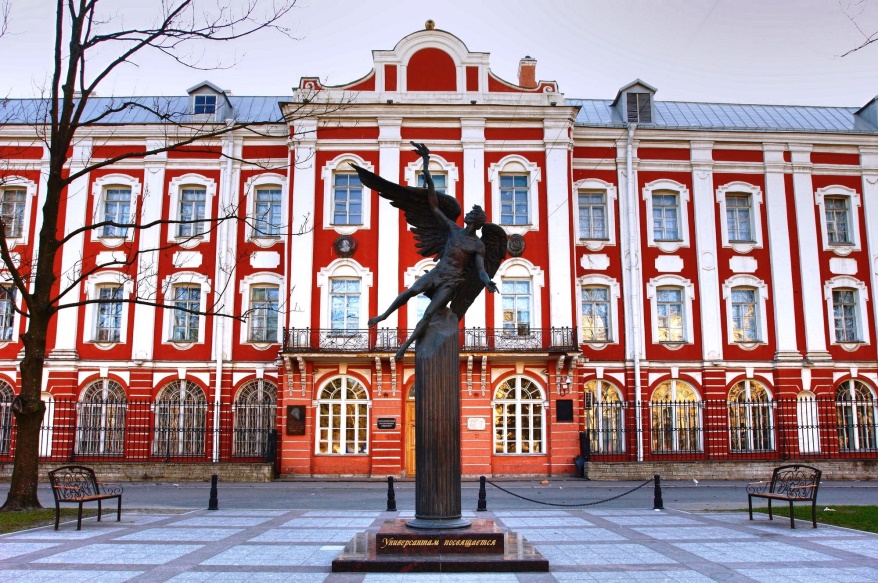 Ориентировочная программа тураСтоимость тура на человека:В СТОИМОСТЬ ВКЛЮЧЕНО:встреча на вокзале или в аэропорту с 07:00;проживание (согласно выбранному варианту);питание: завтраки (со второго дня тура), обеды – ежедневно;экскурсионная программа, включая входные билеты в музеи;услуги экскурсовода;транспорт - по программе;трансфер на вокзал в день отъезда по окончании экскурсионной программы.ДОПОЛНИТЕЛЬНО ОПЛАЧИВАЕТСЯ:ранняя встреча:
с 06:00 до 07:00 – 4400 рублей на группу,
с 05:00 до 06:00 – 6200 рублей на группу;завтрак в первый день тура (от 250 руб./чел);ужин в кафе города (от 350 руб./чел);авиаперелет Хабаровск-С-Петербург-Хабаровскпроезд на общественном транспорте;услуги камеры хранения на вокзале.1 деньАвтобус предоставляется на 9 часов.
С 07:00 встреча с экскурсоводом на вокзале или в аэропорту.
Обзорная экскурсия «Петра чудесное творенье…» Знакомство с историей создания и архитектурными ансамблями исторического центра города: Стрелкой Васильевского острова, Дворцовой, Сенатской, Исаакиевской площадями, Невским проспектом.
Экскурсия в Петропавловскую крепость, находящуюся в самом сердце Санкт-Петербурга. Именно здесь в 1703 году зародился город на Неве. Посещение собора Святых апостолов Петра и Павла.
Обед в кафе города.
Прибытие в гостиницу. Размещение.2 деньАвтобус предоставляется на 4 часа (до обеда).
Завтрак. Отъезд от гостиницы.
Посещение ВУЗа на выбор группы
Обед в кафе города.
Экскурсия в Эрмитаж «Прекрасное создание Растрелли» – один из крупнейших музеев мира, настоящая сокровищница мировой культуры и искусства, где хранится более миллиона экспонатов.
Свободное время в центре города. Возвращение в гостиницу на общественном транспорте.3 деньАвтобус предоставляется на 5 часов (до обеда).
Завтрак. Отъезд от гостиницы.
Посещение ВУЗа на выбор группы
Посещение одного из тематических музеев на выбор:
– Медицина и здравоохранение – Военно-медицинский музей.
– Искусство и культура: Музей театрального и музыкального искусства, Музей музыки, киностудия «Ленфильм», Музей русского сериала на киностудии ОРК.
– Экономика и финансы – Музей истории денег.
– Математика, информационные науки и технологии: Музей оптики, Музей науки и техники, Музей связи.
– Транспорт: Музей железных дорог России, Музей метро (Интерактивный центр истории «Петербургского метрополитена»), Музей ГЭТ, ледокол «Красин», корабль «Полтава».
– Науки о земле, геология, геодезия: Музей почвоведения, Горный музей.
– Дизайн – музей современного искусства Эрарта.
Обед в кафе города.
Свободное время в центре города. Возвращение в гостиницу на общественном транспорте.4 деньАвтобус предоставляется на 6 часов.
Завтрак. Освобождение номеров. Выезд из гостиницы (общежития) с вещами.
Загородная экскурсия одна на выбор:
– в Петергоф «Приморский парадиз Петра Великого» с посещением Большой Императорский дворец (до 13.10.2019 в программу включена экскурсия по Нижнему парку с фонтанами вместо Большого дворца). Петергоф — любимая приморская резиденция Петра Великого, которую он с гордостью показывал чужеземцам и называл «Мой приморский Парадиз»;
– в Павловск «Все мне видится Павловск холмистый…» с посещением Павловского дворца. В ожерелье пригородных дворцово-парковых ансамблей Павловск – самый молодой. В 1777 году по случаю рождения старшего внука Александра императрица Екатерина II подарила своему сыну Павлу 600 гектаров охотничьих земель. На живописном берегу реки Славянки началось создание дворцово-паркового ансамбля для отдыха членов императорской семьи…
Обед в кафе города.
Трансфер на вокзал по окончании экскурсионной программы. Отъезд.Гостиница/общежитие. Категория номеровПериод действия ценТип завтрака4 дня / 3 ночиДоплата за одноместное размещениеДоп. Ночь за чел-ка DBL/SGL с завтракомГостиница/общежитие. Категория номеровПериод действия ценТип завтракаПри группе20+2Доплата за одноместное размещениеДоп. Ночь за чел-ка DBL/SGL с завтраком«ПОЛЮСТРОВО» ***, стандартный номер, 2-х местное размещение25.03.20-29.03.20Шведский стол11 46011601490/2700«ПЕТРО СПОРТ ОТЕЛЬ» ***, стандартный номер,
2-х местное размещение20.03-05.04.20Шведский стол10 8209001260/2210